Зарегистрировано в Минюсте России 18 января 2013 г. N 26600МИНИСТЕРСТВО ЗДРАВООХРАНЕНИЯ РОССИЙСКОЙ ФЕДЕРАЦИИПРИКАЗот 7 ноября 2012 г. N 617нОБ УТВЕРЖДЕНИИ СТАНДАРТАСПЕЦИАЛИЗИРОВАННОЙ МЕДИЦИНСКОЙ ПОМОЩИПРИ ДЕРМАТОПОЛИМИОЗИТЕВ соответствии со статьей 37 Федерального закона от 21 ноября 2011 г. N 323-ФЗ "Об основах охраны здоровья граждан в Российской Федерации" (Собрание законодательства Российской Федерации, 2011, N 48, ст. 6724; 2012, N 26, ст. 3442, 3446) приказываю:Утвердить стандарт специализированной медицинской помощи при дерматополимиозите согласно приложению.МинистрВ.И.СКВОРЦОВАПриложениек приказу Министерства здравоохраненияРоссийской Федерацииот 7 ноября 2012 г. N 617нСТАНДАРТСПЕЦИАЛИЗИРОВАННОЙ МЕДИЦИНСКОЙ ПОМОЩИПРИ ДЕРМАТОПОЛИМИОЗИТЕКатегория возрастная: взрослые, детиПол: любойФаза: любаяСтадия: любаяОсложнения: вне зависимости от осложненийВид медицинской помощи: специализированная медицинская помощьУсловия оказания медицинской помощи: стационарноФорма оказания медицинской помощи: плановаяСредние сроки лечения (количество дней): 28    Код по МКБ X <*>    Нозологические единицы       M33  Дерматополимиозит1. Медицинские мероприятия для диагностики заболевания, состояния, клинической ситуации--------------------------------<1> Вероятность предоставления медицинских услуг или назначения лекарственных препаратов для медицинского применения (медицинских изделий), включенных в стандарт медицинской помощи, которая может принимать значения от 0 до 1, где 1 означает, что данное мероприятие проводится 100% пациентов, соответствующих данной модели, а цифры менее 1 - указанному в стандарте медицинской помощи проценту пациентов, имеющих соответствующие медицинские показания.2. Медицинские услуги для лечения заболевания, состояния и контроля за лечением3. Перечень лекарственных препаратов для медицинского применения, зарегистрированных на территории Российской Федерации, с указанием средних суточных и курсовых доз4. Кровь и ее компоненты5. Виды лечебного питания, включая специализированные продукты лечебного питания--------------------------------<*> Международная статистическая классификация болезней и проблем, связанных со здоровьем, X пересмотра.<**> Международное непатентованное или химическое наименование лекарственного препарата, а в случаях их отсутствия - торговое наименование лекарственного препарата.<***> Средняя суточная доза.<****> Средняя курсовая доза.Примечания:1. Лекарственные препараты для медицинского применения, зарегистрированные на территории Российской Федерации, назначаются в соответствии с инструкцией по применению лекарственного препарата для медицинского применения и фармакотерапевтической группой по анатомо-терапевтическо-химической классификации, рекомендованной Всемирной организацией здравоохранения, а также с учетом способа введения и применения лекарственного препарата. При назначении лекарственных препаратов для медицинского применения детям доза определяется с учетом массы тела, возраста в соответствии с инструкцией по применению лекарственного препарата для медицинского применения.2. Назначение и применение лекарственных препаратов для медицинского применения, медицинских изделий и специализированных продуктов лечебного питания, не входящих в стандарт медицинской помощи, допускаются в случае наличия медицинских показаний (индивидуальной непереносимости, по жизненным показаниям) по решению врачебной комиссии (часть 5 статьи 37 Федерального закона от 21 ноября 2011 г. N 323-ФЗ "Об основах охраны здоровья граждан в Российской Федерации" (Собрание законодательства Российской Федерации, 2011, N 48, ст. 6724; 2012, N 26, ст. 3442, 3446)).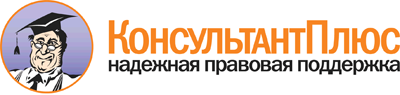  Приказ Минздрава России от 07.11.2012 N 617н
"Об утверждении стандарта специализированной медицинской помощи при дерматополимиозите"
(Зарегистрировано в Минюсте России 18.01.2013 N 26600) Документ предоставлен КонсультантПлюс

www.consultant.ru 

Дата сохранения: 21.07.2017 
 Прием (осмотр, консультация) врача-специалиста                           Прием (осмотр, консультация) врача-специалиста                           Прием (осмотр, консультация) врача-специалиста                           Прием (осмотр, консультация) врача-специалиста                               Код     медицинской    услуги        Наименование       медицинской услуги       Усредненный        показатель частоты    предоставления <1> Усредненный    показатель    кратности     применения  B01.001.001 Прием (осмотр,        консультация) врача-  акушера-гинеколога    первичный             0,1                   1             B01.003.001 Осмотр (консультация) врачом-анестезиологом-реаниматологом        первичный             0,05                  1             B01.005.001 Прием (осмотр,        консультация) врача-  гематолога первичный  0,25                  1             B01.006.001 Прием (осмотр,        консультация) врача-  генетика первичный    0,1                   1             B01.008.001 Прием (осмотр,        консультация) врача-  дерматовенеролога     первичный             0,1                   1             B01.009.001 Прием (осмотр,        консультация) врача - детского онколога     первичный             0,1                   1             B01.015.001 Прием (осмотр,        консультация) врача-  кардиолога первичный  0,5                   1             B01.015.003 Прием (осмотр,        консультация) врача - детского кардиолога   первичный             0,05                  1             B01.023.001 Прием (осмотр,        консультация) врача-  невролога первичный   1                     1             B01.025.001 Прием (осмотр,        консультация) врача-  нефролога первичный   0,1                   1             B01.027.001 Прием (осмотр,        консультация) врача-  онколога первичный    0,1                   1             B01.028.001 Прием (осмотр,        консультация) врача-  оториноларинголога    первичный             0,2                   1             B01.029.001 Прием (осмотр,        консультация) врача-  офтальмолога первичный0,5                   1             B01.031.001 Прием (осмотр,        консультация) врача-  педиатра первичный    0,1                   1             B01.034.001 Прием (осмотр,        консультация) врача-  психотерапевта        первичный             0,2                   1             B01.035.001 Прием (осмотр,        консультация) врача-  психиатра первичный   0,05                  1             B01.040.001 Прием (осмотр,        консультация) врача-  ревматолога первичный 1                     1             B01.053.001 Прием (осмотр,        консультация) врача-  уролога первичный     0,1                   1             B01.055.001 Прием (осмотр,        консультация) врача-  фтизиатра первичный   0,4                   1             B01.058.001 Прием (осмотр,        консультация) врача-  эндокринолога         первичный             0,05                  1             B01.058.003 Прием (осмотр,        консультация) врача - детского эндокринологапервичный             0,05                  1             B02.069.001 Прием (тестирование,  консультация)         медицинского психологапервичный             0,1                   1             Лабораторные методы исследования                                         Лабораторные методы исследования                                         Лабораторные методы исследования                                         Лабораторные методы исследования                                              Код       медицинской      услуги      Наименование медицинской             услуги             Усредненный    показатель       частоты    предоставления  Усредненный  показатель    кратности   применения  A08.05.001    Цитологическое исследование мазка костного мозга        (подсчет формулы костного   мозга)                      0,1            1            A08.05.002    Гистологическое             исследование препарата      костного мозга              0,1            1            A08.05.012    Цитохимическое исследование препарата костного мозга    0,1            1            A08.06.001    Цитологическое исследование препарата тканей лимфоузла  0,1            1            A08.06.002    Гистологическое             исследование препарата      тканей лимфоузла при        лимфопролиферативных        заболеваниях                0,015          1            A08.16.002    Морфологическое             исследование препарата      тканей желудка              0,3            1            A08.16.003    Морфологическое             исследование препарата      тканей двенадцатиперстной   кишки                       0,3            1            A08.16.004    Исследование материала      желудка на наличие          геликобактер пилори         (Helicobacter pylori)       0,3            1            A09.05.009    Определение концентрации C- реактивного белка в         сыворотке крови             1              1            A09.05.011    Исследование уровня         альбумина в крови           1              1            A09.05.012    Исследование уровня общего  глобулина в крови           1              1            A09.05.013    Определение                 альбумин/глобулинового      соотношения в крови         1              1            A09.05.014    Исследование уровня         глобулиновых фракций в      крови                       1              1            A09.05.039    Исследование уровня         лактатдегидрогеназы в крови 1              1            A09.05.043    Исследование уровня         креатинкиназы в крови       1              1            A09.05.044.001Исследование уровня гамма-  глютамилтранспетидазы крови 1              1            A09.05.046    Исследование уровня         щелочной фосфатазы в крови  1              1            A09.05.054    Исследование уровня         сывороточных                иммуноглобулинов в крови    1              1            A09.05.075    Исследование уровня         комплемента и его фракций в крови                       1              1            A09.05.076    Исследование уровня         ферритина в крови           1              1            A09.05.176    Исследование уровня         сывороточного амилоида A в  крови                       0,1            1            A09.05.209    Исследование уровня         прокальцитонина в крови     0,5            1            A09.20.005    Определение белка в         суточной моче               1              1            A12.05.005    Определение основных групп  крови (A, B, 0)             1              1            A12.05.006    Определение резус-          принадлежности              1              1            A12.05.007    Определение подгруппы и     других групп крови меньшего значения A-1, A-2, D, Cc,   E, Kell, Duffy              0,01           1            A12.05.008    Непрямой антиглобулиновый   тест (тест Кумбса)          0,2            1            A12.05.009    Прямой антиглобулиновый     тест (прямая проба Кумбса)  0,2            1            A12.05.024    Определение холодовых       антител в крови             0,3            1            A12.06.010    Исследование антител к      антигенам ядра клетки и ДНК 1              1            A12.06.011    Проведение реакции          Вассермана (RW)             1              1            A12.06.013    Исследование                антитромбоцитарных антител  в крови                     0,15           1            A12.06.015    Определение                 антистрептолизина-O в       сыворотке крови             0,1            1            A12.06.017    Исследование антител к      тироглобулину в сыворотке   крови                       0,6            1            A12.06.019    Исследование ревматоидных   факторов в крови            1              1            A12.06.029    Исследование антител к      кардиолипину в крови        1              1            A12.06.030    Исследование антител к      фосфолипидам в крови        1              1            A12.06.031    Исследование антител к      гормонам щитовидной железы  в крови                     0,5            1            A12.06.034    Исследование антител        главного комплекса          гистосовместимости в крови  0,5            1            A12.06.035    Исследование антител к      антигенам митохондрий в     крови                       0,55           1            A12.06.036    Исследование антител к      антигенам микросом в крови  0,55           1            A12.06.037    Исследование антител к      цитоплазме нейтрофилов в    крови                       0,6            1            A12.06.040    Исследование                антицентромерных антител в  крови                       0,4            1            A12.06.041    Исследование антител к РНК  в крови                     0,4            1            A12.26.002    Очаговая проба с            туберкулином                1              1            A26.05.011    Молекулярно-биологическое   исследование крови на вирус Эпштейна-Барра (Epstein -   Barr virus)                 0,1            1            A26.05.012    Молекулярно-биологическое   исследование крови на       хламидии (Chlamydia spp.)   0,1            1            A26.05.013    Молекулярно-биологическое   исследование крови на       токсоплазмы (Toxoplasma     gondii)                     0,1            1            A26.05.017    Молекулярно-биологическое   исследование крови на       цитомегаловирус             (Cytomegalovirus)           0,1            1            A26.05.019    Молекулярно-биологическое   исследование крови на       вирусный гепатит C          (Hepatitis С virus)         0,1            1            A26.05.020    Молекулярно-биологическое   исследование крови на       вирусный гепатит B          (Hepatitis В virus)         0,1            1            A26.06.018    Определение антител классов A, M, G (IgA, IgM, IgG) к   хламидии трахоматис         (Chlamydia trachomatis) в   крови                       0,1            1            A26.06.022    Определение антител классов M, G (IgM, IgG) к           цитомегаловирусу            (Cytomegalovirus) в крови   0,1            1            A26.06.028    Определение антител классов M, G (IgM, IgG) к вирусу    Эпштейна-Барра (Epstein -   Barr virus) в крови         0,1            1            A26.06.039    Определение антител классов M, G (IgM, IgG) к антигену  вирусного гепатита B (HbcAg Hepatitis B virus) в крови  0,1            1            A26.06.040    Определение антител классов M, G (IgM, IgG) к антигену  вирусного гепатита B (HBsAg Hepatitis B virus) в крови  1              1            A26.06.041    Определение антител классов M, G (IgM, IgG) к вирусному гепатиту C (Hepatitis C     virus) в крови              1              1            A26.06.045    Определение антител классов M, G (IgM, IgG) к вирусу    простого герпеса (Herpes    simplex virus 1, 2) в крови 0,2            1            A26.06.046    Определение низкоавидных    антител класса G (IgG) к    вирусу простого герпеса     (Herpes simplex virus 1, 2) в крови                     0,2            1            A26.06.047    Определение антител к       вирусу герпеса человека     (Herpes-virus 6, 7, 8) в    крови                       0,2            1            A26.06.048    Определение антител классов M, G (IgM, IgG) к вирусу    иммунодефицита человека     ВИЧ-1 (Human                immunodeficiency virus HIV  1) в крови                  1              1            A26.06.049    Определение антител классов M, G (IgM, IgG) к вирусу    иммунодефицита человека     ВИЧ-2 (Human                immunodeficiency virus HIV  2) в крови                  1              1            A26.06.057    Определение антител классов M, G (IgM, IgG) к           микоплазме пневмонии        (Mycoplasma pheumoniae) в   крови                       0,1            1            A26.06.093    Определение антител классов M, G (IgM, IgG) к иерсинии  энтероколитика (Yersinia    enterocolitica) в крови     0,1            1            A26.06.094    Определение антител классов M, G (IgM, IgG) к иерсинии  псевдотуберкулеза (Yersinia pseudotuberculosis) в крови 0,1            1            A26.20.004    Микробиологическое          исследование отделяемого    женских половых органов на  хламидии (Chlamydia         trachomatis)                0,05           1            A26.21.003    Микробиологическое          исследование отделяемого из уретры на хламидии          (Chlamydia trachomatis)     0,05           1            A26.21.007    Молекулярно-биологическое   исследование отделяемого из уретры на хламидии          (Chlamidia trachomatis)     0,05           1            A26.26.007    Молекулярно-биологическое   исследование отделяемого    коньюнктивы на хламидии     (Chlamidia trachomatis)     0,05           1            B03.005.004   Исследование                коагуляционного гемостаза   1              1            B03.005.005   Исследование плазминовой    (фибринолитической) системы 1              1            B03.016.002   Общий (клинический) анализ  крови                       1              1            B05.016.004   Анализ крови биохимический  общетерапевтический         1              1            B03.016.006   Анализ мочи общий           1              1            Инструментальные методы исследования                                     Инструментальные методы исследования                                     Инструментальные методы исследования                                     Инструментальные методы исследования                                          Код       медицинской      услуги      Наименование медицинской              услуги              Усредненный    показатель       частоты    предоставления Усредненный  показатель  кратности   применения A03.08.005    Фиброларингоскопия           0,1            1           A03.09.001    Бронхоскопия                 0,01           1           A03.16.001    Эзофагогастродуоденоскопия   0,5            1           A04.10.002    Эхокардиография              1              1           A04.10.002.002Эхокардиография трехмерная   0,1            1           A05.02.001    Электромиография игольчатами электродами (одна мышца)     0,1            1           A05.02.001.001Электромиография игольчатая  0,1            1           A05.02.002    Магнитно-резонансная         томография мышечной системы  0,1            1           A05.03.002    Магнитно-резонансная         томография позвоночника      (один отдел)                 0,05           1           A05.04.001    Магнитно-резонансная         томография суставов (один    сустав)                      0,05           2           A05.10.006    Регистрация                  электрокардиограммы          1              1           A05.10.008    Холтеровское мониторирование артериального давления       0,3            1           A05.14.001    Магнитно-резонансная         томография органов брюшной   полости                      0,055          1           A05.23.009    Магнитно-резонансная         томография головного мозга   0,05           1           A05.23.009.010Магнитно-резонансная         томография спинного мозга    (один отдел)                 0,1            1           A05.30.004    Магнитно-резонансная         томография органов малого    таза                         0,055          1           A05.30.007    Магнитно-резонансная         томография забрюшиного       пространства                 0,055          1           A06.03.061.001Рентгеноденситометрия        поясничного отдела           позвоночника                 1              1           A06.03.061.002Рентгеноденситометрия        проксимального отдела        бедренной кости              0,9            1           A06.03.061.003Рентгеноденситометрия        лучевой кости                0,9            1           A06.04.005    Рентгенография коленного     сустава                      0,1            1           A06.04.010    Рентгенография плечевого     сустава                      0,1            1           A06.04.011    Рентгенография бедренного    сустава                      0,1            1           A06.09.005.001Спиральная компьютерная      томография грудной полости   0,05           1           A06.09.007.002Рентгенография легких        цифровая                     0,9            1           A06.30.005.001Компьютерная томография      органов брюшной полости и    забрюшинного пространства    0,05           1           A06.30.005.002Компьютерная томография      органов брюшной полости и    забрюшинного пространства с  внутривенным болюсным        контрастированием            0,05           1           A11.02.001    Биопсия мышцы                0,2            1           A11.05.002    Получение цитологического    препарата костного мозга     путем пункции                0,1            1           A11.05.003    Получение гистологического   препарата костного мозга     0,1            1           A11.06.002    Биопсия лимфатического узла  0,1            1           A11.07.007    Биопсия тканей губы          0,055          1           A11.16.002    Биопсия желудка с помощью    эндоскопии                   0,3            1           A11.16.003    Биопсия двенадцатиперстной   кишки с помощью эндоскопии   0,1            1           A11.26.015    Соскоб конъюнктивы           0,05           1           A12.09.001    Исследование                 неспровоцированных           дыхательных объемов и        потоков                      0,5            1           B03.037.001   Функциональное тестирование  легких                       0,2            1           B03.052.001   Комплексное ультразвуковое   исследование внутренних      органов                      0,5            1           Прием (осмотр, консультация) и наблюдение врача-специалиста              Прием (осмотр, консультация) и наблюдение врача-специалиста              Прием (осмотр, консультация) и наблюдение врача-специалиста              Прием (осмотр, консультация) и наблюдение врача-специалиста                  Код     медицинской    услуги    Наименование медицинской            услуги              Усредненный      показатель         частоты      предоставления   Усредненный    показатель    кратности     применения  B01.001.002 Прием (осмотр,             консультация) врача-       акушера-гинеколога         повторный                  0,1              1             B01.003.003 Суточное наблюдение врачом-анестезиологом-            реаниматологом             0,05             14            B01.005.002 Прием (осмотр,             консультация) врача-       гематолога повторный       0,055            1             B01.006.002 Прием (осмотр,             консультация) врача-       генетика повторный         0,01             1             B01.015.002 Прием (осмотр,             консультация) врача-       кардиолога повторный       0,5              1             B01.015.004 Прием (осмотр,             консультация) врача -      детского кардиолога        повторный                  0,05             1             B01.020.001 Прием (осмотр,             консультация) врача по     лечебной физкультуре       1                1             B01.023.002 Прием (осмотр,             консультация) врача-       невролога повторный        0,2              1             B01.027.002 Прием (осмотр,             консультация) врача-       онколога повторный         0,055            1             B01.028.002 Прием (осмотр,             консультация) врача-       оториноларинголога         повторный                  0,05             1             B01.034.002 Прием (осмотр,             консультация) врача-       психотерапевта повторный   0,1              5             B01.035.002 Прием (осмотр,             консультация) врача-       психиатра повторный        0,01             1             B01.040.003 Ежедневный осмотр врачом-  ревматологом с наблюдением и уходом среднего и        младшего медицинского      персонала в отделении      стационара                 1                27            B01.053.002 Прием (осмотр,             консультация) врача-урологаповторный                  0,1              1             B01.055.002 Прием (осмотр,             консультация) врача-       фтизиатра повторный        0,1              1             B01.058.002 Прием (осмотр,             консультация) врача-       эндокринолога повторный    0,05             1             B01.058.004 Прием (осмотр,             консультация) врача -      детского эндокринолога     повторный                  0,05             1             B01.059.002 Прием (осмотр,             консультация) врача-       эндоскописта повторный     0,5              1             B02.069.002 Прием (тестирование,       консультация) медицинского психолога повторный        0,1              10            Наблюдение и уход за пациентом медицинским работником со средним         (начальным) профессиональным образованием                                Наблюдение и уход за пациентом медицинским работником со средним         (начальным) профессиональным образованием                                Наблюдение и уход за пациентом медицинским работником со средним         (начальным) профессиональным образованием                                Наблюдение и уход за пациентом медицинским работником со средним         (начальным) профессиональным образованием                                     Код      медицинской    услуги        Наименование     медицинской услуги     Усредненный      показатель частоты    предоставления      Усредненный      показатель        кратности       применения    B03.003.005  Суточное наблюдение реанимационного     пациента            0,05                14               Лабораторные методы исследования                                         Лабораторные методы исследования                                         Лабораторные методы исследования                                         Лабораторные методы исследования                                              Код       медицинской      услуги     Наименование медицинской            услуги             Усредненный      показатель       частоты      предоставления  Усредненный  показатель    кратности   применения  A09.05.007    Исследование уровня железа сыворотки крови            1               1            A09.05.008    Исследование уровня        трансферрина сыворотки     крови                      0,5             1            A09.05.009    Определение концентрации   С-реактивного белка в      сыворотке крови            1               2            A09.05.011    Исследование уровня        альбумина в крови          1               4            A09.05.014    Исследование уровня        глобулиновых фракций в     крови                      1               2            A09.05.024    Исследование уровня общих  липидов в крови            1               1            A09.05.025    Исследование уровня        триглицеридов в крови      1               1            A09.05.026    Исследование уровня        холестерина в крови        1               1            A09.05.027    Исследование уровня        липопротеинов в крови      1               1            A09.05.039    Исследование уровня        лактатдегидрогеназы в      крови                      0,5             2            A09.05.043    Исследование уровня        креатинкиназы в крови      0,5             2            A09.05.044.001Исследование уровня гамма- глютамилтранспетидазы      крови                      0,5             2            A09.05.046    Исследование уровня        щелочной фосфатазы в крови 0,5             2            A09.05.054    Исследование уровня        сывороточных               иммуноглобулинов в крови   1               1            A09.05.076    Исследование уровня        ферритина в крови          0,6             3            A09.05.209    Исследование уровня        прокальцитонина в крови    0,5             2            A26.05.001    Бактериологическое         исследование крови на      стерильность               0,05            3            A26.06.057    Определение антител        классов M, G (IgM, IgG) к  микоплазме пневмонии       (Mycoplasma pheumoniae) в  крови                      0,01            1            A26.08.005    Бактериологическое         исследование слизи с       миндалин и задней стенки   глотки на аэробные и       факультативно-анаэробные   микроорганизмы             0,01            1            A26.08.011    Микроскопическое           исследование смывов из     зева на пневмоцисты        (Pneumocestis carinii)     0,01            2            A26.09.007    Микробиологическое         исследование               бронхоальвеолярной         лаважной жидкости на       микоплазму (Mycoplasma     pneumoniae)                0,01            1            A26.09.035    Микробиологическое         исследование лаважной      жидкости на цисты          пневмоцист (Pneumocystis   carinii)                   0,01            1            B03.005.001   Комплекс исследований для  диагностики синдрома       диссеминированного         внутрисосудистого          свертывания крови          0,1             1            B03.005.003   Исследование сосудисто-    тромбоцитарного первичного гемостаза                  0,8             3            B03.005.004   Исследование               коагуляционного гемостаза  0,05            2            B03.005.004   Исследование               коагуляционного гемостаза  0,9             4            B03.005.005   Исследование плазминовой   (фибринолитической)        системы                    0,05            2            B03.005.006   Коагулограмма              (ориентировочное           исследование системы       гемостаза)                 0,7             4            B03.016.003   Общий (клинический) анализ крови развернутый          1               4            B03.016.004   Анализ крови биохимический общетерапевтический        1               4            B03.016.006   Анализ мочи общий          1               4            Инструментальные методы исследования                                     Инструментальные методы исследования                                     Инструментальные методы исследования                                     Инструментальные методы исследования                                          Код       медицинской      услуги      Наименование медицинской             услуги             Усредненный      показатель       частоты      предоставления Усредненный  показатель  кратности   применения A03.09.001    Бронхоскопия                0,05            1           A03.16.001    Эзофагогастродуоденоскопия  1               1           A03.18.001    Толстокишечная эндоскопия   0,05            1           A04.10.002    Эхокардиография             0,9             4           A04.10.002.002Эхокардиография трехмерная  0,5             1           A05.10.006    Регистрация                 электрокардиограммы         1               3           A05.10.007    Мониторирование             электрокардиографических    данных                      0,2             1           A05.10.008    Холтеровское                мониторирование             артериального давления      0,3             1           A05.23.009    Магнитно-резонансная        томография головного мозга  0,2             1           A06.09.005.001Спиральная компьютерная     томография грудной полости  0,05            1           A06.09.007.002Рентгенография легких       цифровая                    1               1           B03.037.001   Функциональное тестирование легких                      0,5             1           B03.052.001   Комплексное ультразвуковое  исследование внутренних     органов                     1               1           B03.057.003   Комплекс исследований для   диагностики желудочно-      кишечного кровотечения      0,05            1           Хирургические, эндоскопические, эндоваскулярные и другие методы лечения, требующие анестезиологического и/или реаниматологического сопровождения  Хирургические, эндоскопические, эндоваскулярные и другие методы лечения, требующие анестезиологического и/или реаниматологического сопровождения  Хирургические, эндоскопические, эндоваскулярные и другие методы лечения, требующие анестезиологического и/или реаниматологического сопровождения  Хирургические, эндоскопические, эндоваскулярные и другие методы лечения, требующие анестезиологического и/или реаниматологического сопровождения      Код    медицинской  услуги   Наименование медицинской          услуги              Усредненный    показатель частоты   предоставления     Усредненный    показатель      кратности     применения   A11.08.009 Интубация трахеи         0,01               14             A11.09.003 Пункция плевральной      полости                  0,05               2              Немедикаментозные методы профилактики, лечения и медицинской             реабилитации                                                             Немедикаментозные методы профилактики, лечения и медицинской             реабилитации                                                             Немедикаментозные методы профилактики, лечения и медицинской             реабилитации                                                             Немедикаментозные методы профилактики, лечения и медицинской             реабилитации                                                                   Код        медицинской      услуги     Наименование медицинской         услуги            Усредненный      показатель         частоты      предоставления   Усредненный    показатель    кратности     применения  A16.09.011     Искусственная вентиляциялегких                  0,01             14            A18.05.001     Плазмаферез             0,3              5             A18.05.003     Гемофильтрация крови    0,01             5             A18.05.004     Ультрафильтрация крови  0,01             5             A18.05.012     Гемотрансфузия          0,05             7             A19.04.001     Лечебная физкультура призаболеваниях и травмах  суставов                0,7              20            A19.09.001     Лечебная физкультура призаболеваниях            бронхолегочной системы  0,05             14            A19.09.001.013 Лечебная физкультура с  использованием аппаратови тренажеров при        заболеваниях            бронхолегочной системы  0,05             14            A19.09.002     Дыхательные упражнения  дренирующие             0,05             14            A19.30.003     Лечебная гимнастика при заболеваниях опорно-    двигательного аппарата удетей                   0,3              14            A19.30.007     Лечебная физкультура с  использованием тренажера1                14            A21.08.002     Лечебная физкультура призаболеваниях верхних    дыхательных путей       1                14             Код      Анатомо-        терапевтическо-      химическая        классификация        Наименование         лекарственного        препарата <**> Усредненный    показатель     частоты    предоставления Единицы измерения  ССД   <***>  СКД   <****>A02BCИнгибиторы         протонного насоса  1             Омепразол             мг       20      560     Рабепразол            мг       20      420     Эзомепразол           мг       30      630     A02BXДругие препараты   для лечения        язвенной болезни   желудка и          двенадцатиперстной кишки и            гастроэзофагеальнойрефлюксной болезни 0,1           Висмута трикалия      дицитрат              мг       480     13440   A07FAПротиводиарейные   микроорганизмы     0,2           Бифидобактерии бифидумдоз      5       70      A12AXПрепараты кальция вкомбинации с       другими средствами 1             Кальция карбонат +    Колекальциферол       мг       1000    28000   A12CXДругие минеральные вещества           0,5           Калия и магния        аспарагинат           мл       500     5000    B01AAАнтагонисты        витамина К         0,5           Варфарин              мг       7,5     210     B01ABГруппа гепарина    0,8           Гепарин натрия        ЕД       10000   100000  Эноксапарин натрия    ЕД       2000    48000   B02AAАминокислоты       0,05          Транексамовая кислота мг       2000    28000   B03BBФолиевая кислота и ее производные     0,5           Фолиевая кислота      мг       10      1560    B05AAКровезаменители и  препараты плазмы   крови              0,3           Альбумин человека     мл       200     5600    B05BAРастворы для       парентерального    питания            0,05          Жировые эмульсии для  парентерального       питания               мл       500     5000    B05CBСолевые растворы   1             Натрия хлорид         мл       500     5000    C01EAПростагландины     0,1           Алпростадил           мг       0,5     5       C03AAТиазиды            0,1           Гидрохлоротиазид      мг       25      700     C03CAСульфонамиды       0,1           Фуросемид             мг       40      400     C03DAАнтагонисты        альдостерона       0,1           Спиронолактон         мг       75      2100    C07ABСелективные бета-  адреноблокаторы    0,8           Атенолол              мг       75      2100    Метопролол            мг       150     4200    C08CAПроизводные        дигидропиридина    0,4           Амлодипин             мг       5       140     Нифедипин             мг       30      840     C09AAИнгибиторы АПФ     0,7           Каптоприл             мг       50      1400    Эналаприл             мг       10      280     D07AAКортикостероиды с  низкой активностью (группа I)         0,5           Преднизолон           мг       60      1680    H02ABГлюкокортикоиды    1             Метилпреднизолон      мг       40      1120    Метилпреднизолон      мг       1000    3000    H05BAПрепараты          кальцитонина       0,2           Кальцитонин           ЕД       200     2800    J01DDЦефалоспорины      третьего поколения 0,2           Цефоперазон +         [Сульбактам]          мг       4000    28000   Цефтриаксон           мг       2000    14000   J01DHКарбапенемы        0,05          Меропенем             мг       2000    14000   J01EEКомбинированные    препараты          сульфаниламидов и  триметоприма,      включая производные0,05          Ко-тримоксазол        [Сульфаметоксазол +   Триметоприм]          мг       960     13440   J01FAМакролиды          0,05          Азитромицин           мг       500     2500    Кларитромицин         мг       1000    7000    J01GBДругие             аминогликозиды     0,01          Амикацин              мг       1000    14000   T01MAФторхинолоны       0,1           Ципрофлоксацин        мг       1000    7000    J01XAАнтибиотики        гликопептидной     структуры          0,01          Ванкомицин            мг       2000    28000   J02ACПроизводные        триазола           0,1           Вориконазол           мг       400     5600    Флуконазол            мг       200     2000    J04ACГидразиды          0,05          Изониазид             мг       300     8400    J05ABНуклеозиды и       нуклеотиды, кроме  ингибиторов        обратной           транскриптазы      0,01          Ганцикловир           мг       500     10500   J06BAИммуноглобулины,   нормальные         человеческие       0,15          Иммуноглобулин        человека нормальный   мг       30000   140000  Иммуноглобулин        человека нормальный   [IgG + IgM + IgA]     мг       15000   50000   J06BBИммуноглобулины    специфические      0,01          Иммуноглобулин        человека              антицитомегаловирусныймл       100     300     L01AAАналоги азотистого иприта             0,6           Хлорамбуцил           мг       8       224     Циклофосфамид         мг       1000    3000    L01BAАналоги фолиевой   кислоты            0,5           Метотрексат           мг       20      520     L04AXДругие             иммунодепрессанты  0,2           Азатиоприн            мг       150     4200    M05BAБифосфонаты        1             Алендроновая кислота  мг       10      280     Золедроновая кислота  мг       4       4       Ибандроновая кислота  мг       6       6       N02AXАнальгетики со     смешанным          механизмом действия0,05          Трамадол              мг       300     3000    N02BEАнилиды            0,1           Парацетамол           мг       3000    18000   N05BAПроизводные        бензодиазепина     0,05          Диазепам              мг       10      60      S01ADПротивовирусные    препараты          0,05          Ацикловир             мг       1000    14000    Наименование компонента            крови              Усредненный      показатель         частоты      предоставления   Единицы измеренияССД <***>  СКД   <****>Свежезамороженная плазма, полученная методом        афереза,                  вирусинактивированная     0,400            мл       800      8000    Тромбоцитарный            концентрат, полученный    методом афереза,          вирусинактивированный     0,050            мл       100      300     Эритроциты с удаленным    лейкотромбоцитарным слоем 0,050            мл       300      300         Наименование вида лечебного                  питания                Усредненный показатель    частоты предоставления  КоличествоОсновной вариант стандартной диеты 0,6                       28        Вариант диеты с механическим и     химическим щажением                0,3                       28        Вариант диеты с повышенным         количеством белка (высокобелковая  диета)                             0,1                       28        